02.04. Четверг. Срок сдачи выполненных заданий 3 апреля (пятница)Найти и изучить мифы про русалок. План работы:Организуй свое место (клей, ножницы, картон, цветная бумага, нитки).По шаблону вырежи детали фигуры русалки.Приклей детали на лист картона.Сделай волос русалки из ниток.Нарисуй глаза, рот, нос русалки. Сделай узоры на хвосте.Детали фигуры русалки (где нарисованы линии (хвост и руки) нужно будет сделать разрезы). 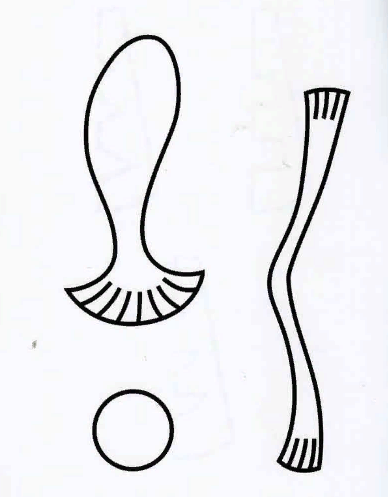 Примерная работа: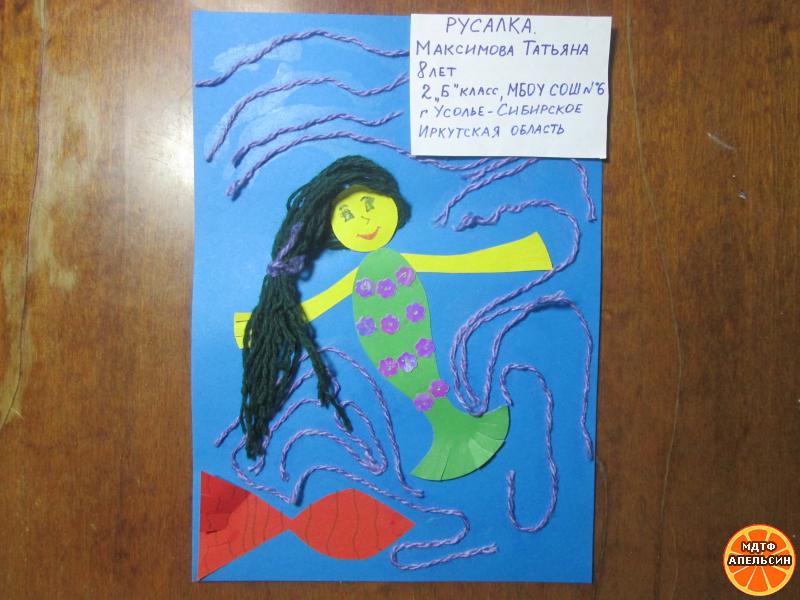 